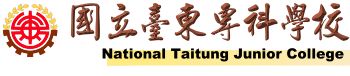 ☆實習後調查填寫☆【實習學生就業輔導成效】親愛的同學 您好：恭喜您即將完成學業，邁向人生更進一步繼續就業、自我充實或升學階段，本校為了落實教學理論與實務經驗並重，各科規劃適合所屬學生之實習課程，以加強學生對工作職場實務的認知。為了維護校外實習課程的品質，請提供當時參與校外實習課程對於您現階段影響的意見，以利未來學校在教學或課程規劃調整的參考。謝謝您寶貴的意見。祝   健康快樂                         國立臺東專科學校實習就業組 敬啟☆其他具體建議事項：_______________________________________________________________________________________________________________________________________________________________________________________________________________☆實習學生資本資料：實習機構名稱：__________________職稱：_____________畢業年級：_________年畢業 科別：_______________  學生姓名：_______________學制： □二專  □五專        性別：□男  □女※將此份問卷繳回本校研究發展處實習就業組(950臺東縣臺東市正氣北路911號) 楊先生收，謝謝您的協助！E-mail：tpc50800@ntc.edu.tw    傳真：089-228185   電話：089-226389#2711以下各項問題為單選題，請依據實際情況與感受，在最適當的□中打勾以下各項問題為單選題，請依據實際情況與感受，在最適當的□中打勾非常同意同意尚可不同意非常不同意學生與實習課程1.我覺得校外實習課程對於畢業後找工作，確實有幫助□□□□□學生與實習課程2.我覺得校外實習課程對於我的技能提升，確實有幫助□□□□□學生與實習課程3.畢業後我覺得校外實習課程對於升學，確實有幫助□□□□□學生與實習課程4.畢業後我覺得校外實習課程對於目前工作，確實有幫助□□□□□學生與實習課程5.畢業後我覺得校外實習課程對於創業，確實有幫助□□□□□學生與實習課程6.畢業後我覺得校外實習課程對於建立良好人際關係，確實有幫助□□□□□